         المملكة العربية السعودية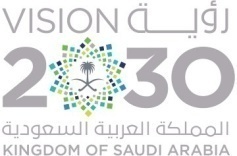         وزارة التعليم      الثانوية ............................       المادة : تربية مهنية                                                          الموضوع :    اعداد التقارير                                                                                                                                                                        ( وحدة العلوم الإدارية )     الفصل :                                                                             مكان التنفيذ :   الفصل      - غرفة المصادر                                            تهيئة (  قصة - حدث واقعي -  عرض صور - عرض فيلم تعليمي - طرح مشكلة - مشهد تمثيلي -  أخرى....................... )                                    معلمة المادة :                                                            قائدة المدرسة : اليومالأحدالاثنينالثلاثاءالأربعاءالخميسالتاريخالأهداف السلوكية الإجرائيةالأهداف السلوكية الإجرائيةالمحتوىالمحتوىاستراتيجيات التدريس الحديثةاستراتيجيات التدريس الحديثةطرق وأساليب التدريسطرق وأساليب التدريسالوسائل والتقنيات المستخدمةالوسائل والتقنيات المستخدمةالمهارات المكتسبةالمهارات المكتسبةالتقويم1- أن تعرف المتعلمة  التقرير2- أن تعدد المتعلمة أربعة من مميزات التقرير3- أن تستنتج المتعلمة  المواصفات اللازم توافرها في معد التقرير .4-ان تذكر المتعلمة ثلاثة من أهداف التقرير.5-أن تصنف المتعلمة أنواع التقارير.6-أن تعدد المتعلمة مكونات هيكل التقرير الثلاثة.7- أن تذكر المتعلمة خطوات كتابة التقارير الأربعة .8- أن تعدد المتعلمة ثلاثة من سمات التقرير الفعال.1- أن تعرف المتعلمة  التقرير2- أن تعدد المتعلمة أربعة من مميزات التقرير3- أن تستنتج المتعلمة  المواصفات اللازم توافرها في معد التقرير .4-ان تذكر المتعلمة ثلاثة من أهداف التقرير.5-أن تصنف المتعلمة أنواع التقارير.6-أن تعدد المتعلمة مكونات هيكل التقرير الثلاثة.7- أن تذكر المتعلمة خطوات كتابة التقارير الأربعة .8- أن تعدد المتعلمة ثلاثة من سمات التقرير الفعال.التقرير: وسيلة اتصال بين الأشخاص فيه كتابة حقائق موضوعية عن أمر معين.-الوضوح- مختصر- شامل دقيق- مقنع- موضوعي- منظم....الخ-الصدق- الأمانة في كتابة التقرير.-نقل معلومات إلى الأخرين ....الخالهدف من التقرير: نقل المعلومات -عرض مشكلة-عرض إنجازات....الخ-الانواع: إخبارية- تحليلية- خاصة .-تقارير أداء-.....الخمكونات هيكل التقرير: المقدمة – الجسم -النهاية.خطوات كتابة التقرير: التحضير -وضع خطة التقرير- الكتابة...الخسمات التقرير الفعال: منطقي -شيق- سليم لغويا....الخالتقرير: وسيلة اتصال بين الأشخاص فيه كتابة حقائق موضوعية عن أمر معين.-الوضوح- مختصر- شامل دقيق- مقنع- موضوعي- منظم....الخ-الصدق- الأمانة في كتابة التقرير.-نقل معلومات إلى الأخرين ....الخالهدف من التقرير: نقل المعلومات -عرض مشكلة-عرض إنجازات....الخ-الانواع: إخبارية- تحليلية- خاصة .-تقارير أداء-.....الخمكونات هيكل التقرير: المقدمة – الجسم -النهاية.خطوات كتابة التقرير: التحضير -وضع خطة التقرير- الكتابة...الخسمات التقرير الفعال: منطقي -شيق- سليم لغويا....الخالتعلم التعاونيتمثيل الأدوارالخرائط الذهنيةالتعلم باللعبالتعلم النشطحل المشكلاتتعلم الأقرانالعصف الذهنيالتفكيرالناقدالتفكير الإبداعيالبحث والاستكشافخرائط المفاهيمأخرى......................................................................التعلم التعاونيتمثيل الأدوارالخرائط الذهنيةالتعلم باللعبالتعلم النشطحل المشكلاتتعلم الأقرانالعصف الذهنيالتفكيرالناقدالتفكير الإبداعيالبحث والاستكشافخرائط المفاهيمأخرى......................................................................حوار ومناقشةاستنتاجإلقائيةعرضاستقرائيةمحاضرةأخرى....................................................................................حوار ومناقشةاستنتاجإلقائيةعرضاستقرائيةمحاضرةأخرى....................................................................................كتاب الطالبكتاب النشاطجهاز العرضشفافياتجهاز تسجيلمجسماتعيناتفيلم تعليميلوحاتمراجعأخرى.................................................................................كتاب الطالبكتاب النشاطجهاز العرضشفافياتجهاز تسجيلمجسماتعيناتفيلم تعليميلوحاتمراجعأخرى.................................................................................*عمليات التعليم الأساسية: الملاحظةالتصنيفجمع المعلوماتالاستنتاجأخرى...........................* عمليات التفكير الإبداعي:المرونةالطلاقةالأصالةالخيالالعصف الذهني* التفكير الناقد:تحديد الأولوياتالاستدلالأخرى.........................*عمليات التعليم الأساسية: الملاحظةالتصنيفجمع المعلوماتالاستنتاجأخرى...........................* عمليات التفكير الإبداعي:المرونةالطلاقةالأصالةالخيالالعصف الذهني* التفكير الناقد:تحديد الأولوياتالاستدلالأخرى.........................عرفي التقرير ؟عددي أربعة من مميزات التقارير ؟استنتجي مواصفات معد التقرير .اذكري ثلاثة من أهداف التقرير.صنفي أنواع التقارير.عددي مكونات التقرير الثلاثة.اذكري خطوات كتابة التقارير الأربعة؟ عددي ثلاثة من صفات التقرير الفعال.الربط :القرآن الكريمالسنة النبويةالحياةالأحداث الجاريةأخرى.................القرآن الكريمالسنة النبويةالحياةالأحداث الجاريةأخرى.................أساليبالتقويم:أساليبالتقويم:الملاحظةاسئلة وأجوبةأداء عملياختباراتاخرى.............الملاحظةاسئلة وأجوبةأداء عملياختباراتاخرى.............أدواتالتقويم :أدواتالتقويم :ورقة عملبحوثسلالم التقديرتقاريراستباناتأخرى.................ورقة عملبحوثسلالم التقديرتقاريراستباناتأخرى.................الواجب المنزلي :